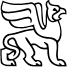 VALSTYBĖS ĮMONĖS TURTO BANKOGENERALINIS DIREKTORIUSĮSAKYMASDĖL VALSTYBĖS NEKILNOJAMOJO TURTO PERDAVIMO PATIKĖJIMO TEISE2022 m. birželio 13 d. Nr. P13-28VilniusVadovaudamasis Lietuvos Respublikos valstybės ir savivaldybių turto valdymo, naudojimo ir disponavimo juo įstatymo 10 straipsniu ir įgyvendindamas Valstybės turto perdavimo valdyti, naudoti ir disponuoti juo patikėjimo teise tvarkos aprašą, patvirtintą Lietuvos Respublikos Vyriausybės 2001 m. sausio 5 d. nutarimu Nr. 16 „Dėl valstybės turto perdavimo patikėjimo teise ir savivaldybių nuosavybėn“,p e r d u o d u Vilniaus apskrities vyriausiajam policijos komisariatui valdyti, naudoti ir disponuoti juo patikėjimo teise jos nuostatuose numatytai veiklai vykdyti valstybei nuosavybės teise priklausantį ir šiuo metu Policijos departamento prie Lietuvos Respublikos vidaus reikalų ministerijos patikėjimo teise valdomą nekilnojamąjį turtą – butą/patalpą–butą (unikalus numeris – 4400-1658-0419:3403, bendras plotas – 67,94 kv. m, likutinė vertė 2021 m. gruodžio 31d. – 20 385,19 Eur (dvidešimt tūkstančių trys šimtai aštuoniasdešimt penki eurai devyniolika centų)), esantį Vilniuje, Jono Kairiūkščio g. 5-24.Generalinis direktorius				           Mindaugas SinkevičiusParengė:Audrius Navickas2022-06-10